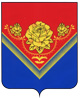 российская федерацияАдминистрацияГОРОДСКОГО ОКРУГА  ПАВЛОВСКИЙ ПОСАД МОСКОВСКОЙ ОБЛАСТИпл. Революции, д.4, г. Павловский Посад, Московская область, 142500Тел. 8 (496 43) 2-05-87,  Факс8 (496 43) 2-24-09.E-mail: pavpos@mosreg.ruПРЕДПИСАНИЕ № 31/2019О ДЕМОНТАЖЕ НЕЗАКОННО УСТАНОВЛЕННОГО И ЭКСПЛУАТИРУЕМОГО ОБЪЕКТА НАРУЖНОЙ РЕКЛАМЫ И СРЕДСТВА РАЗМЕЩЕНИЯ ИНФОРМАЦИИ РАЗМЕЩЕННОГО НА ЗДАНИЯХ, СООРУЖЕНИЯХ И ОБЪЕКТАХ БЛАГОУСТРОЙСТВА«03»  апреля 2019 годаАдминистрацией городского округа Павловский Посад Московской области                  на территории городского округа Павловский Посад Московской области выявлено нарушение порядка установки объекта наружной рекламы и информации (ОНРИ), предусмотренного Федеральным законом от 06.10.2003 № 131-ФЗ «Об общих принципах организации местного самоуправления в Российской Федерации», Федеральным законом от 13.03.2006 № 38-ФЗ «О рекламе», Законом Московской области от 30.12.2014 № 191/2014-ОЗ «О благоустройстве в Московской области» и «Архитектурно-художественным регламентом информационного и рекламного оформления зданий, строений, сооружений и объектов благоустройства Московской области», утвержденным распоряжением Главного управления архитектуры и градостроительства Московской области от 14.07.2015 № 31РВ-72, а именно по адресу, Московская область, г.о. Павловский Посад,  ул Большая Покровская , д.32/2 выявлено:РИК типа – плоская конструкция « Телефон (декоративный элемент) РУ-3 штВладелец ОНРИ: неизвестноВладелец недвижимого имущества: ООО "ТЕХСТРОЙ", 142502, Московская область, г. Павловский Посад, ул. Орджоникидзе, д. 14, ОГРН: 1045007101369, ИНН: 5035025510, КПП: 503501001, генеральный директор Долгова Румия Юсубовна. В соответствии с Законом Московской области от 30.12.2014 № 191/2014-ОЗ «О благоустройстве в Московской области» и  п.3.10 Раздела 3 «Архитектурно-художественного регламента информационного и рекламного оформления зданий, строений, сооружений и объектов благоустройства Московской области», утвержденного распоряжением Главного управления архитектуры и градостроительства Московской области от 14.07.2015 № 31РВ-72, предписываем владельцу  ОНРИ  произвести демонтаж некондиционных рекламно-информационных конструкций с приведением фасада здания в первоначальное состояние.Срок для демонтажа рекламно-информационной конструкции – один месяц со дня выдачи настоящего Предписания.Приложение: Акт от 01.04.2019 № 21/2019 на 1л. в 1 экз.Заместитель главы Администрации                                                                    И.Н НужныйКаптановская А.П.тел. 8(49643)2-11-6505.04.201905.04.2019№1154исхНа №На №от